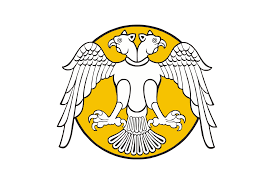 T.C.SELÇUK ÜNİVERSİTESİYAZI İŞLERİ MÜDÜRLÜĞÜT.C.SELÇUK ÜNİVERSİTESİYAZI İŞLERİ MÜDÜRLÜĞÜT.C.SELÇUK ÜNİVERSİTESİYAZI İŞLERİ MÜDÜRLÜĞÜT.C.SELÇUK ÜNİVERSİTESİYAZI İŞLERİ MÜDÜRLÜĞÜT.C.SELÇUK ÜNİVERSİTESİYAZI İŞLERİ MÜDÜRLÜĞÜT.C.SELÇUK ÜNİVERSİTESİYAZI İŞLERİ MÜDÜRLÜĞÜDoküman No    :  İlk Yayın Tarihi:Revizyon Tarihi:Revize No         :Sayfa                 :Doküman No    :  İlk Yayın Tarihi:Revizyon Tarihi:Revize No         :Sayfa                 :Harcama Birimi: Genel SekreterlikHarcama Birimi: Genel SekreterlikHarcama Birimi: Genel SekreterlikHarcama Birimi: Genel SekreterlikHarcama Birimi: Genel SekreterlikHarcama Birimi: Genel SekreterlikHarcama Birimi: Genel SekreterlikHarcama Birimi: Genel SekreterlikHarcama Birimi: Genel SekreterlikHarcama Birimi: Genel SekreterlikAlt Birim: Yazı İşleri MüdürlüğüAlt Birim: Yazı İşleri MüdürlüğüAlt Birim: Yazı İşleri MüdürlüğüAlt Birim: Yazı İşleri MüdürlüğüAlt Birim: Yazı İşleri MüdürlüğüAlt Birim: Yazı İşleri MüdürlüğüAlt Birim: Yazı İşleri MüdürlüğüAlt Birim: Yazı İşleri MüdürlüğüAlt Birim: Yazı İşleri MüdürlüğüAlt Birim: Yazı İşleri MüdürlüğüSıra NoHassas Görevler(Hizmetin/Görevin Adı)Hassas Görevler(Hizmetin/Görevin Adı)Hassas Görevi Olan PersonelGörevin Yerine Getirilmemesinin SonuçlarıRisk Düzeyi Gereken Kontroller/TedbirlerGörevi Yürütecek Personelde Aranması Gereken KriterlerGörevi Yürütecek Personelde Aranması Gereken Kriterler1Üniversitemize gelen tüm dilekçeleri Elektronik Belge Yönetim Sisteminde (EBYS) kayıt altına alarak ilgili birimlere sevkiÜniversitemize gelen tüm dilekçeleri Elektronik Belge Yönetim Sisteminde (EBYS) kayıt altına alarak ilgili birimlere sevkiGelen Evrak Memuruİş ve İşlemlerin AksamasıHesap Verme SorumluluğuYüksekBilgi, belge ve dokümanların tam ve eksiksiz olmasını takip etmek.Kanun, yönetmelik ve tebliğlerdeki değişiklikleri takip etmek.İlgili birimin cevaplayabilmesi için Sevk İşleminin yasal süresi içinde yapılmasıİletişim kurabilme, sorun çözebilme yeteneğiGörevle ilgili mevzuat bilgisine hakim olmakİletişim kurabilme, sorun çözebilme yeteneğiGörevle ilgili mevzuat bilgisine hakim olmak2Üniversitemize kargo ve posta yoluyla gelen, elden teslim edilen; Gizli Evrakların zarfları açılmadan, zarfları taranarak Elektronik Belge Yönetim Sisteminde (EBYS) kayıt altına alarak ilgili birimlere sevkiÜniversitemize kargo ve posta yoluyla gelen, elden teslim edilen; Gizli Evrakların zarfları açılmadan, zarfları taranarak Elektronik Belge Yönetim Sisteminde (EBYS) kayıt altına alarak ilgili birimlere sevkiGelen Evrak Memuruİş ve İşlemlerin AksamasıHesap Verme SorumluluğuGizli Belgeleri İfşa olması YüksekEn hızlı şekilde Gizli Belgeleri kayıt altına almakİletişim kurabilme, sorun çözebilme yeteneğiGörevle ilgili mevzuat bilgisine hakim olmakİletişim kurabilme, sorun çözebilme yeteneğiGörevle ilgili mevzuat bilgisine hakim olmak3Üniversitemize KEP üzerinden gelen tüm evrakların kayıt altına alınarak ilgili birimlere sevkiÜniversitemize KEP üzerinden gelen tüm evrakların kayıt altına alınarak ilgili birimlere sevkiGelen Evrak Memuruİş ve İşlemlerin AksamasıHesap Verme SorumluluğuYüksekBilgi, belge ve dokümanların tam ve eksiksiz olmasını takip etmek.Kanun, yönetmelik ve tebliğlerdeki değişiklikleri takip etmek.İlgili birimin cevaplayabilmesi için Sevk İşleminin yasal süresi içinde yapılmasıİletişim kurabilme, sorun çözebilme yeteneğiGörevle ilgili mevzuat bilgisine hakim olmakİletişim kurabilme, sorun çözebilme yeteneğiGörevle ilgili mevzuat bilgisine hakim olmak4Üniversitemiz Kayıtlı Elektronik Posta (KEP) Adresinden diğer kurum ve kuruluşlara KEP gönderimi İşlemleri Üniversitemiz Kayıtlı Elektronik Posta (KEP) Adresinden diğer kurum ve kuruluşlara KEP gönderimi İşlemleri Giden Evrak MemuruKurumlar arası ve üst yönetim plan ve program, uygulama ve bilgi akış süreçlerinde aksaklık yaşanmasıKurumsal itibar kaybı,Tekit,Hak Kaybı,SoruşturmaYüksekÜniversitemiz (KEP) adresinden diğer kurum ve kuruluşlara KEP adreslerine gönderiminde özenli ve dikkatli olunması, görevi ile ilgili mevzuat bilgisine hakim olunması, yasal değişikliklerin takibinin yapılması, EBYS sistemine hakim olunması, KEP sistemine hakim olunması, birimdeki iş ve işleyişin koordine edilmesi,  EBYS ve Ofis programlarını iyi kullanıyor olmak,Görevi ile ilgili mevzuat bilgisine sahip olmak,Mesleki alanda tecrübeli olmak,Evrak sevk ve teslimi konusunda yeterli bilgi, beceri ve birikime sahip olmak,Dikkatli ve özenli olmak,Gizlilik mevzuatları hakkında bilgi sahibi olmak ve gizlilik esaslarına titizlikle riayet etmek,EBYS ve Ofis programlarını iyi kullanıyor olmak,Görevi ile ilgili mevzuat bilgisine sahip olmak,Mesleki alanda tecrübeli olmak,Evrak sevk ve teslimi konusunda yeterli bilgi, beceri ve birikime sahip olmak,Dikkatli ve özenli olmak,Gizlilik mevzuatları hakkında bilgi sahibi olmak ve gizlilik esaslarına titizlikle riayet etmek,5Gönderilecek evrakların türüne (iadeli taahhütlü, APS, adi posta, kargo, tebligat) göre ücretlerinin hesaplanması, PTT Şubesine teslim edilmesi.Gönderilecek evrakların türüne (iadeli taahhütlü, APS, adi posta, kargo, tebligat) göre ücretlerinin hesaplanması, PTT Şubesine teslim edilmesi.Giden Evrak MemuruKurum dışı yazışmalarda aksaklıkların ve gecikmelerin yaşanması.Kurumsal itibar kaybıHak kaybı,Soruşturma YüksekGönderilecek evrakların türüne (iadeli taahhütlü, APS, adi posta, kargo, tebligat) göre ücretlerinin hesaplanması, PTT Şubesine teslim edilmesi görevi ile ilgili mevzuat bilgisine hakim olunması, gizlilik konusunda titiz davranılması, yasal değişikliklerin takibinin yapılması, iş takibinin yapılması.EBYS ve Ofis programlarını iyi kullanıyor olmak,Görevi ile ilgili mevzuat bilgisine sahip olmak,Mesleki alanda tecrübeli olmak,Evrak sevk ve teslimi konusunda yeterli bilgi, beceri ve birikime sahip olmak,Dikkatli ve özenli olmak,Gizlilik mevzuatları hakkında bilgi sahibi olmak ve gizlilik esaslarına titizlikle riayet etmek,EBYS ve Ofis programlarını iyi kullanıyor olmak,Görevi ile ilgili mevzuat bilgisine sahip olmak,Mesleki alanda tecrübeli olmak,Evrak sevk ve teslimi konusunda yeterli bilgi, beceri ve birikime sahip olmak,Dikkatli ve özenli olmak,Gizlilik mevzuatları hakkında bilgi sahibi olmak ve gizlilik esaslarına titizlikle riayet etmek,6Kurum dışı gelen bazı evrakların kurum içi ilgili birimlere üst yazı ile dağıtılmasıKurum dışı gelen bazı evrakların kurum içi ilgili birimlere üst yazı ile dağıtılmasıYazı İşleri MemuruKurum içi ve kurum dışı işleyişte aksaklıklar yaşanması,YüksekYazıların ivedilik durumuna göre kontrol edilmesiYazışma yapılan birimle iletişim halinde olmak,Resmi Yazışma Yönetmeliğine hakim olması,EBYS ve Ofis programlarını iyi kullanıyor olmak,Görevi ile ilgili mevzuat bilgisine sahip olmak,Resmi Yazışma Yönetmeliğine hakim olmak,Mesleki alanda tecrübeli olmak,Dikkatli ve özenli olmak,Sorun çözebilme yetkinliğine sahip olmak,Gizlilik konusunda bilgi sahibi olmakEBYS ve Ofis programlarını iyi kullanıyor olmak,Görevi ile ilgili mevzuat bilgisine sahip olmak,Resmi Yazışma Yönetmeliğine hakim olmak,Mesleki alanda tecrübeli olmak,Dikkatli ve özenli olmak,Sorun çözebilme yetkinliğine sahip olmak,Gizlilik konusunda bilgi sahibi olmak7Rektör, Rektör Yardımcıları ve Genel Sekreter tarafından gönderilen; Üniversite dışı kurum, kuruluş ve kişilerle yapılacak yazışmaların, Selçuk Üniversitesi İmza Yetkileri Yönergesinde belirtilen kapsamda yapılmasıRektör, Rektör Yardımcıları ve Genel Sekreter tarafından gönderilen; Üniversite dışı kurum, kuruluş ve kişilerle yapılacak yazışmaların, Selçuk Üniversitesi İmza Yetkileri Yönergesinde belirtilen kapsamda yapılmasıYazı İşleri MemuruKurum dışı işleyişte aksaklıklar yaşanması,YüksekYazılan yazıların yazışma yapılan kurum dışı birime ulaştığını takip etmek,EBYS ve Ofis programlarını iyi kullanıyor olmak,Görevi ile ilgili mevzuat bilgisine sahip olmak,Resmi Yazışma Yönetmeliğine hakim olmak,Mesleki alanda tecrübeli olmak,Dikkatli ve özenli olmak,Sorun çözebilme yetkinliğine sahip olmak,Gizlilik konusunda bilgi sahibi olmakEBYS ve Ofis programlarını iyi kullanıyor olmak,Görevi ile ilgili mevzuat bilgisine sahip olmak,Resmi Yazışma Yönetmeliğine hakim olmak,Mesleki alanda tecrübeli olmak,Dikkatli ve özenli olmak,Sorun çözebilme yetkinliğine sahip olmak,Gizlilik konusunda bilgi sahibi olmak8Günlü yazıların ve aylık doldurulması gereken formların kurum içi veriler toplanarak kurum dışı ilgili birimlere düzenli bir şekilde gönderilmesi Günlü yazıların ve aylık doldurulması gereken formların kurum içi veriler toplanarak kurum dışı ilgili birimlere düzenli bir şekilde gönderilmesi Yazı İşleri MemuruKurum dışı işleyişte aksaklıklar yaşanması,YüksekKurum içi birimimize ulaşan verilerin düzenlenmesi, doğruluğunun teyit edilmesi, yasal süresinin takip edilmesiEBYS ve Ofis programlarını iyi kullanıyor olmak,Görevi ile ilgili mevzuat bilgisine sahip olmak,Resmi Yazışma Yönetmeliğine hakim olmak,Mesleki alanda tecrübeli olmak,Dikkatli ve özenli olmak,Sorun çözebilme yetkinliğine sahip olmak,Gizlilik konusunda bilgi sahibi olmakEBYS ve Ofis programlarını iyi kullanıyor olmak,Görevi ile ilgili mevzuat bilgisine sahip olmak,Resmi Yazışma Yönetmeliğine hakim olmak,Mesleki alanda tecrübeli olmak,Dikkatli ve özenli olmak,Sorun çözebilme yetkinliğine sahip olmak,Gizlilik konusunda bilgi sahibi olmak9DETSİS (Devlet Teşkilatı Merkezi Kayıt Sistemi) işlemleri,DETSİS (Devlet Teşkilatı Merkezi Kayıt Sistemi) işlemleri,Yazı İşleri MemuruDETSİS’ den alınamayan yazışma koduyla EBYS işlemlerinin aksaklığa uğramasıYüksekÜniversitemizde açılacak olan akademik ve idari birimlerin Müdürlüğümüze gönderilen talep yazıları yönetim ve senatodan evraklarının takip edilmesi, Yükseköğretim Kurulu Başk anlığından gelen birim açma yazılarının takip edilmesi, EBYS ve Ofis programlarını iyi kullanıyor olmak,Görevi ile ilgili mevzuat bilgisine sahip olmak,Resmi Yazışma Yönetmeliğine hakim olmak,Mesleki alanda tecrübeli olmak,Dikkatli ve özenli olmak,Sorun çözebilme yetkinliğine sahip olmak,Gizlilik konusunda bilgi sahibi olmakEBYS ve Ofis programlarını iyi kullanıyor olmak,Görevi ile ilgili mevzuat bilgisine sahip olmak,Resmi Yazışma Yönetmeliğine hakim olmak,Mesleki alanda tecrübeli olmak,Dikkatli ve özenli olmak,Sorun çözebilme yetkinliğine sahip olmak,Gizlilik konusunda bilgi sahibi olmak10İzin ve rapor işlemlerinin Selçuk Üniversitesi PERBİS’ e (Personel Bilgi Sistemine) girişinin yapılması İzin ve rapor işlemlerinin Selçuk Üniversitesi PERBİS’ e (Personel Bilgi Sistemine) girişinin yapılması Yazı İşleri MemuruPersonelin mağdur olmasıYüksekPersonel izinlerini takip etmekEBYS ve Ofis programlarını iyi kullanıyor olmak,Görevi ile ilgili mevzuat bilgisine sahip olmak,Resmi Yazışma Yönetmeliğine hakim olmak,Mesleki alanda tecrübeli olmak,Dikkatli ve özenli olmak,Sorun çözebilme yetkinliğine sahip olmak,Gizlilik konusunda bilgi sahibi olmakEBYS ve Ofis programlarını iyi kullanıyor olmak,Görevi ile ilgili mevzuat bilgisine sahip olmak,Resmi Yazışma Yönetmeliğine hakim olmak,Mesleki alanda tecrübeli olmak,Dikkatli ve özenli olmak,Sorun çözebilme yetkinliğine sahip olmak,Gizlilik konusunda bilgi sahibi olmak11Rektör, Rektör Yardımcıları Genel Sekreter’den gelen iç ve dış birimlerin yazışmaların yapılmasıRektör, Rektör Yardımcıları Genel Sekreter’den gelen iç ve dış birimlerin yazışmaların yapılmasıYazı İşleri MemuruKurum içi ve kurum dışı işleyişte aksaklıklar yaşanması,Kurumsal itibar kaybı,YüksekYazıların zamanında, titizlikle, mevzuata uygun olarak yazılmasıEBYS ve Ofis programlarını iyi kullanıyor olmak,Görevi ile ilgili mevzuat bilgisine sahip olmak,Resmi Yazışma Yönetmeliğine hakim olmak,Mesleki alanda tecrübeli olmak,Dikkatli ve özenli olmak,Sorun çözebilme yetkinliğine sahip olmak,Gizlilik konusunda bilgi sahibi olmakEBYS ve Ofis programlarını iyi kullanıyor olmak,Görevi ile ilgili mevzuat bilgisine sahip olmak,Resmi Yazışma Yönetmeliğine hakim olmak,Mesleki alanda tecrübeli olmak,Dikkatli ve özenli olmak,Sorun çözebilme yetkinliğine sahip olmak,Gizlilik konusunda bilgi sahibi olmak